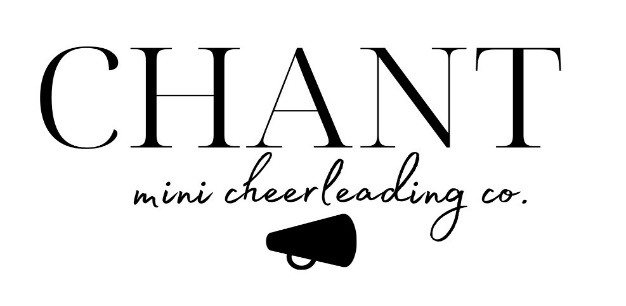 CHANT CHEERLEADING REGISTRATION FORMPLEASE COMPLETE AND EMAIL TO LEAH REEL AT CHANTCHEER@GMAIL.COMCHEERLEADERS NAME: CHEERLEADERS VOLUNTEER COACH’S NAME:CHEERLEADERS SCHOOL AND GRADE FOR THE FALL OF 2022:FNL COACH’S NAME, SCHOOL OR GRADE YOUR TEAM WILL BE CHEERING FOR:PARENT(S) NAME(S):PARENT EMAIL:PARENT CELL:T-SHIRT SIZE: Youth XS S M L 		Adult S M L XLREGISTRATION FEE PAID:	YES	OR 	NOWAIVERS SIGNED:		YES	OR	NO